Focus – Apostrophes for Contractions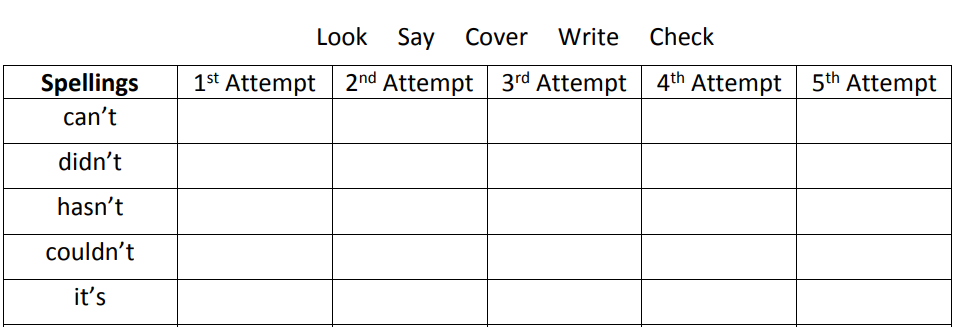 